PrintCity Alliance at virtual drupaNeuried, 29 March 2021. The PrintCity Alliance will be exhibiting at virtual drupa in April with a focus on premium eco-friendly packaging. This subject is gaining significance worldwide and will be addressed in two web sessions hosted by the Alliance.Drupa and PrintCity: A partnership with a long traditionThe members of the Alliance met for the first time at drupa in 2000 under the slogan “Connection of Competence”. Since then they have developed a close and productive partnership. Last year, their 20th anniversary celebration at drupa 2020 had to be canceled.“We’re very pleased drupa is still taking place at least virtually! We hope visitors respond positively to the new online format, and we’re optimistic that the web sessions will be well attended”, says Rainer Kuhn, Managing Director, expressing the aims of the Alliance and its members for the event. New Better Human samplesThe broad-based Better Human project has been extended and continues to demonstrate how environmental goals can be reconciled with highly finished premium packaging. The new samples are again based on a plastic-free design and incorporate sustainable, recyclable products (substrates, inks, varnishes, iriodines, thin layer decorations). They were produced using energy-efficient UV LED technology.Web sessions: Eco-Friendly Premium PackagingThe two web sessions, both with identical content, will be held on 21 April (8:40 a.m. -9:40 a.m. CET) and 22 April (4:40 p.m. -5:40 p.m. CET) in English. The times were selected to give interested participants from all over the world a chance to attend.Members participating in virtual drupa:IST Metz (UV curing systems), LEONHARD KURZ (hot stamping, cold and digital transfer applications, holograms), Metsä Board (premium lightweight folding boxboard, food service paperboard and white kraftliner made from fresh fibre), WEILBURGER Graphics (varnishes, adhesives and water-based flexo inks).Additionally involved in the Better Human project: KAMA (embossing, cutting, gluing), Merck (special effect pigments), Zeller+Gmelin (UV inks and coatings).Press photos and press release: https://www.printcity.de/en/news-reader/items/virtual-drupa-en.html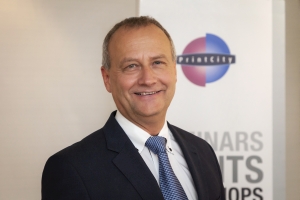 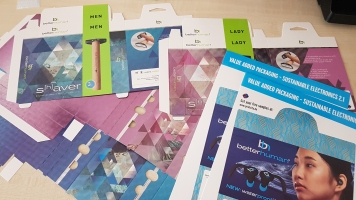 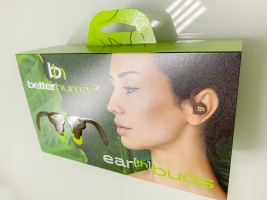 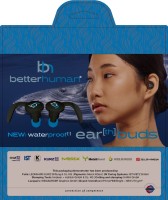 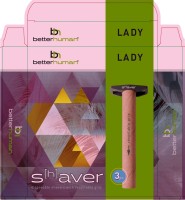 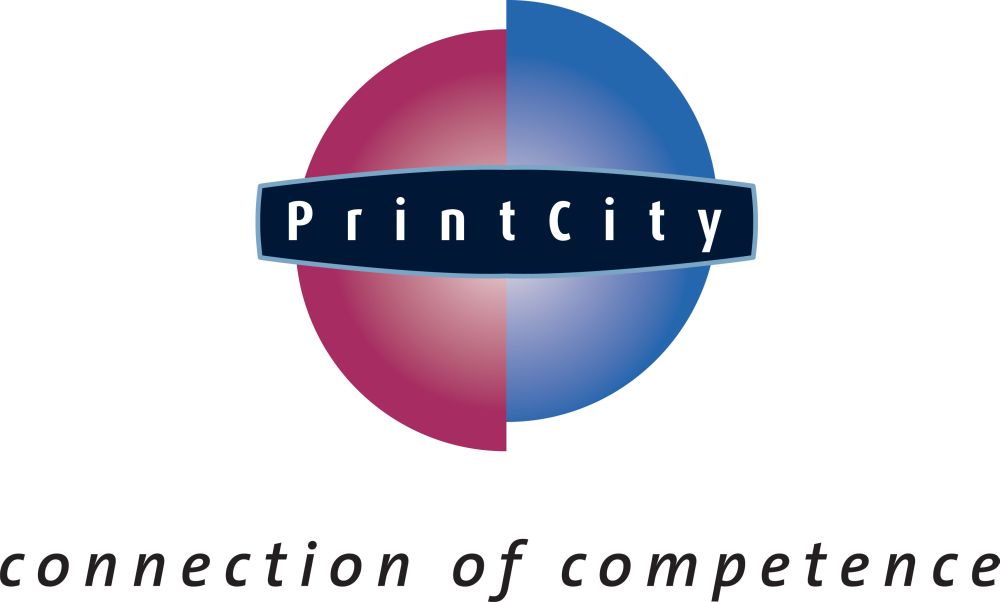 We deliver value to customers by gathering and sharing leading global know-how within a network.We deliver knowledge via seminars, trade fairs, project studies, tutorials, publications and electronic platforms.We maximise synergies to develop our industry effectively and cost-efficiently.